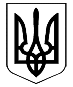 ВИКОНАВЧИЙ КОМІТЕТВЕЛИКОДИМЕРСЬКОЇ СЕЛИЩНОЇ РАДИБРОВАРСЬКОГО РАЙОНУ КИЇВСЬКОЇ ОБЛАСТІРОЗПОРЯДЖЕННЯ04 травня 2018 року                    смт. Велика Димерка                              № 49/1Про створення робочої групи з підготовки плану місцевого економічного розвитку Великодимкерської ОТГУ зв’язку з підписанням заявки на приєднання Великодимерської об’єднаної територіальної громади до Європейської Ініціативи «Мери за економічне зростання» (M4EG), заради швидкого стимулювання сталого економічного розвитку в Великодимерській об’єднаній територіальній громаді,  підвищення рівня зайнятості в приватному секторі, покращення екологічної ситуації, сприяння розвитку бізнесу,  розповсюдження досвіду тісної співпраці із зацікавленими місцевими органами влади, керуючись ч. 8 ст. 59 Закону України  «Про місцеве самоврядування в Україні»: 1. Створити робочу групу з підготовки плану місцевого економічного розвитку Великодимкерської об’єднаної територіальної громади та затвердити її склад (додаток №1)2. Контроль за виконанням даного розпорядження залишаю за собою.Селищний голова                                                                         А.  Бочкарьов                                                                                                       Додаток № 1                                                                                                               до розпорядження                                                                                                                  від 04.05.2018 року                                                                                            № 49/1                                                                             СКЛАДробочої групиз розробки стратегічного плану Великодимерської селищної ради (об'єднаної територіальної громади)Керуюча справами                                                                  Ю. Москаленко№ПІБ місце роботи, посадафункція у групі1Бочкарьов Анатолій БорисовичСелищний головаГолова робочої групи2Кушніренко Юрій ІвановичЗаступник селищного головиЗаступник голови робочої групи3Губський Микола ІвановичЗаступник селищного головиЧлен робочої групи4Сидоренко Антоніна МиколаївнаСекретар радиЧлен робочої групи5Москаленко Юлія МиколаївнаКеруюча справами виконкомуЧлен робочої групиКокоть Валерій ОлексійовичГоловний експерт з розвитку бізнесуЧлен робочої групиГончаренко Олена АнатоліївнаНачальник відділу економіки та державних закупівельЧлен робочої групи6Косенко Оксана ВасилівнаГол. бухгалтер виконавчого комітетуЧлен робочої групи7Радченко Ніна МиколаївнаСпеціаліст з пиатнь РАГСЧлен робочої групи8Рубанка Олександр МиколайовичЗемлевпорядникЧлен робочої групи9Тккаченко Надія ІванівнаСпеціаліст з питань субсидійЧлен робочої групи10Литвин Микола Григоровичв.о. старости      с. БобрикЧлен робочої групи11Карчевський Олександр Павловичв.о. старости      с. РудняЧлен робочої групи12Зубко Тетяна Павлівнав.о. старости      с. ЖердоваЧлен робочої групи13Йовенко Володимир михайловичв.о. старости      с. ШевченковеЧлен робочої групи14Царик Надія Михайлівнав.о. Керівника Великодимерського НВОЧлен робочої групи15Сігачова Лариса АнатоліївнаВ.о.Керівника Шевченківського НВОЧлен робочої групи16Олексієнко Марія Миколаївнав.о.Керівника Тарасівського НВОЧлен робочої групи17Компанець Ольга Петрівнав.о.Керівника Руднянського НВОЧлен робочої групи18Гарачук Олексій Володимировичв.о.Керівника  Бобрицького  НВОЧлен робочої групи19Рубанка Галина МиколаївнаЗавідуюча біліотекою с. В. ДимеркаЧлен робочої групи20Тугай Андрій МиколайовичНачальник СПКЧлен робочої групи21Сердюченко Ігор ВолодимировичІнструктор по спортуЧлен робочої групи22Депутати Великодимерської селищної радиДепутати Великодимерської селищної радиДепутати Великодимерської селищної ради